C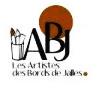 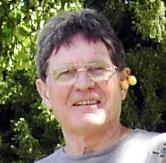 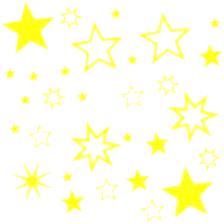 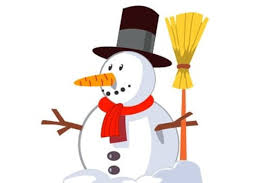 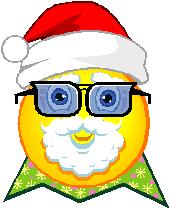 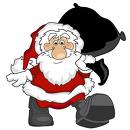 